Využití Diltsovy pyramidy k mentálnímu koučování košíkářů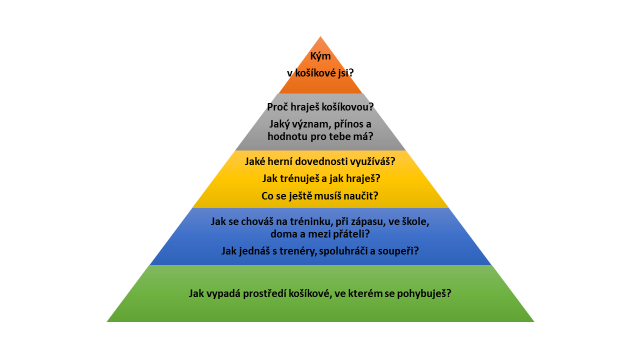 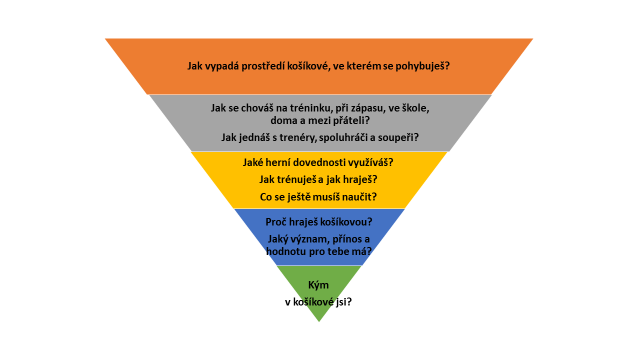 